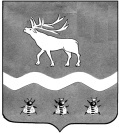 трЁхсторонняя комиссия по РеГУЛИРОВАНИЮ СОЦИАЛЬНО-ТРУДОВЫХ ОТНОШЕНИЙ  в ЯКОВЛЕВСКОМ МУНИЦИПАЛЬНОМ РАЙОНЕ692361, с. Яковлевка, пер. Почтовый, 7, т./ф. (42371) 91620 Р Е Ш Е Н И Е № 1от «17» апреля 2023 года   10.30О заключении коллективных  договорови соглашений в трудовых коллективах Яковлевского муниципального районапо состоянию 17 апреля 2023 года       Заслушав и обсудив информацию главного специалиста по государственному управлению охраной труда Администрации Яковлевского муниципального района «О заключении коллективных  договоров и соглашений в трудовых коллективах  Яковлевского муниципального района по состоянию 17 апреля  2023 года», трёхсторонняя  комиссия по регулированию социально-трудовых отношений в Яковлевском муниципальном районеРЕШИЛА:Информацию главного специалиста по государственному управлению охраной труда Администрации Яковлевского муниципального района Абраменок Оксаны Алексеевны «О заключении коллективных  договоров и соглашений в трудовых коллективах  Яковлевского муниципального района по состоянию 17 апреля 2023 года» принять к сведению и разместить на сайте Администрации Яковлевского муниципального района.Рекомендовать профсоюзным организациям Яковлевского муниципального района:Принимать участие в формировании содержания коллективного договора. В соответствии со ст. ст. 40,41,42,43,44 Трудового кодекса РФ.         2.2. Вести постоянный  контроль  за  выполнением коллективных договоров, соглашений по улучшению условий  охраны труда.  Контроль согласно ст. 51 Трудового Кодекса РФ, осуществлять со сторонами социального партнерства, их представителями, осуществляющими органами по труду.     3. Рекомендовать руководителям организаций всех форм собственности Яковлевского муниципального района:     3.1. Своевременно разрабатывать коллективный договор в соответствии со статьей 50 Трудового кодекса Российской Федерации и примерным содержанием, структурой коллективного договора  статьи 41 Трудового кодекса Российской Федерации.    3.2. Направлять коллективный договор, соглашение (в 3-х экземплярах) в течение семи дней со дня подписания с протоколом собрания коллектива работников по заключению коллективного договора с сопроводительным письмом и реквизитами организации на уведомительную регистрацию в Министерство труда и социальной политики Приморского края, по адресу: 690091, г. Владивосток, ул. Пушкинская 13. Руководителям МБОУ «СОШ №1 с. Варфоломеевка» Яковлевского муниципального района, МБОУ «СОШ №1 с. Новосысоевка» Яковлевского муниципального района, МБОУ «СОШ №2 с. Новосысоевка», Яковлевского муниципального района, МКУ «Управление культуры», МБУ «Межпоселенческий районный Дом культуры», СХПК «Полевой», КГБУЗ «Арсеньевская городская больница» СП «Яковлевская ЦРБ», филиал КГБУ «Арсеньевская СББЖ, КГКУ «Центр содействия семейному устройству детей сирот и детей оставшихся без попечения родителей, с. Яковлевка», разработать коллективные договора в срок до 01 октября 2023 года.  Главному специалисту по государственному управлению охраной труда Администрации Яковлевского муниципального района продолжить организационно-правовую и методическую помощь первичным профсоюзам организациям по заключению коллективных договоров и их реализации.     6.Трехсторонней комиссии по регулированию социально-трудовых отношений в Яковлевском муниципальном районе ежегодно рассматривать  на заседании ход выполнения решения комиссии.Координатор трёхсторонней  комиссии   по регулированию социально-трудовых отношенийв Яковлевском муниципальном районе, заместитель главы Администрации Яковлевского муниципального района                                                             С.А. Шилов